Анализ состояния детскогодорожно-транспортного травматизмана территории Свердловской областиза четыре месяца 2020 годаНа территории Свердловской области за четыре месяца 2020г. зарегистрировано 66
(86; -25%) ДТП с участием детей, в которых 78(91;-16,1%) детей получили травмы различной степени тяжести.Дорожно-транспортные происшествия, в результате которых пострадали дети, составили 10% от общего количества учетных ДТП.В 11 муниципальных образованиях Свердловской области отмечается рост аварийности с участием несовершеннолетних на 100%, при этом в 7 из них, происшествий в прошлом году не было зарегистрировано: Нижние Серги 4 ДТП, Каменск -Уральский3 ДТП,в Ирбите, Камышлове, Новой Ляле, Полевском, Красноуфимске по 2 ДТП, в Байкалово, Березовском, Верхней Салде, Тавде по 1 ДТП.42% (33) пострадавших в ДТП детей приходится на среднее школьное звено и 30% (24) на дошкольный возраст, при этом большая часть из них пострадала в качестве пассажиров транспортных средств. В шестнадцати случаях ДТП произошли по причине нарушения ПДД РФ водителем.На 16% (56) произошло снижение количества числа ДТП по причине нарушения ПДД РФ водителями автотранспортных средств и на 5,6% (68) раненых в них детей.70% ДТП (44) произошли при неблагоприятных метеорологических условиях (пасмурно, снегопад, метель). Данный фактор косвенно мог повлиять на возникновение дорожных происшествий, в связи с тем, что при ненастной погоде ухудшается видимость, тормозной и остановочный путь транспортного средства увеличивается.62% (41) происшествий с участием несовершеннолетних произошли в период с 12 ч.00 мин. до 21 ч. 00 мин., такая тенденция связана с активным пребыванием детей в это время на улице и интенсивностью транспорта.Самый пик аварий происходит с 8 до 9 ч. 00 мин. (8 ДТП) и с 18 до 19 ч. 00 мин. (10 ДТП).По категориям участников дорожного движения показателираспределились следующим образом:С участием детей – пассажиров зарегистрировано 41 (45; -9%) ДТП, в которых пострадали 52
(50;+4%) несовершеннолетних. Из них в возрасте до 12 лет травмированы 32 ребенка
(37; -13,5%). 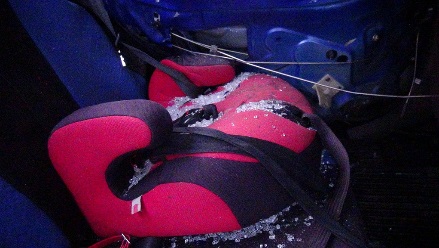 Доля ДТП с участием детей - пассажиров от общего показателя аварийности с участием детей составила 62%.Из-за нарушения водителями правил перевозки детей пострадали 4 ребенка (5; -20%): Нижний Тагил - 2, в Екатеринбурге и Нижних Сергах по 1.Трое из них были не пристегнуты штатным ремнем безопасности, еще один ребенок перевозился в детском удерживающем устройстве, несоответствующем росту и весу ребенка. По месту расположения детей в транспортном средстве основная доля пострадавших приходится на заднее пассажирское сидение справа (27).Подавляющее большинство происшествий, в которых пострадали дети-пассажиры - это столкновения транспортных средств(38; уровень АППГ), количество травмированных в них детей увеличилось на 16,7% (49).Треть столкновений (12; -30%) связана с выездом на полосу встречного движения, в данных происшествиях травмированы19 (-17,4%) детей. По причине несоблюдения очередности проезда, пострадали 14 (+55,6%) несовершеннолетних. Из-занесоответствия скорости конкретным условиям травмированы 11(уровень АППГ) детей. На автомобильных дорогах, расположенных в черте населенных пунктов,зарегистрировано47ДТП (-32%),в которых пострадали 52(-28%) ребенка. На автомобильных дорогах вне населенных пунктов зарегистрировано 19 ДТП (уровень АППГ), травмированы 26 (+24%) несовершеннолетних. Из них, на дорогах федерального значения зарегистрировано 4 ДТП, в которых пострадали 6 детей. На автомобильных дорогах регионального значениязарегистрировано 16 ДТП (-27%), в которых 21 (-12,5%) ребенок получил травмы различной степени тяжести. На дорогах местного значения зарегистрировано 43 ДТП(- 26%), в которых травмированы 48 (-20%) несовершеннолетних.С участием детей-пешеходов зарегистрировано 24
(38; -40%) ДТП, в которых пострадали 25 (38; -37,5%) несовершеннолетних. От общего показателя аварийности с участием несовершеннолетних доля ДТП с участием детей- пешеходов составила36%.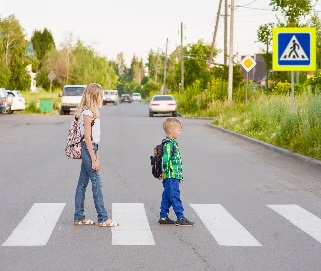 На 47,4% (10) произошло снижение количества ДТП и раненых по собственной неосторожности несовершеннолетних. Каждый второй наезд на ребенка(12 ДТП) совершен на пешеходном переходе. В таких происшествиях травмированы 13 детей (-23,5%). Из них на нерегулируемых пешеходных переходах количество происшествий уменьшилось на 22% (7), раненых на 11% (8): Нижний Тагил – 3 ДТП, Екатеринбург - 2 ДТП, Полевской и р.п. Пышма по1 ДТП. На регулируемых пешеходных переходах количество ДТП и раненых осталось на уровне прошлого года (5): Екатеринбург 4 ДТП (уровень АППГ), Нижний Тагил 1 ДТП (+100%).На 55,6% (4) снизилось количество происшествий с детьми- пешеходами в темное время суток, когда одним из сопутствующих факторов ДТП стало отсутствие у ребенка на верхней одежде или рюкзаке световозвращающих элементов.С участием детей-велосипедистов зарегистрировано 1 
(1; уровень АППГ) ДТП, в котором пострадал 1 (1; уровень АППГ) несовершеннолетний по собственной неосторожности (Екатеринбург).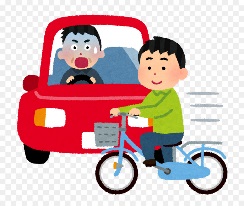 По результатам проведенного дифференцированного анализа состояния детского дорожно-транспортного травматизма отслеживается снижениеосновных показателей аварийности: количества ДТП на 25%, погибших на 100% и травмированных на 16%. Количество ДТП с участием детей- пассажиров снизилось на 9%, с участием детей-пешеходовна 40%.Подавляющее большинство происшествий произошло из-за грубых нарушений ПДД РФ водителями транспортных средств (превышение скоростного режима, выезд на полосу встречного движения, несоблюдение правил проезда пешеходных переходов). Вина несовершеннолетних усматривается в 11 ДТП из 66 и составляет 15% от общего количества травмированных детей: Екатеринбург 7 (-36%), в Ирбите, Новой Ляле, Красноуфимске и Качканаре по 1. Основными нарушениями ПДД РФ, допущенными несовершеннолетними, стали переход проезжей части в неустановленном месте (6), неподчинение сигналам регулирования (3), неожиданный выход из-за стоящего транспортного средства (1), неожиданный выезд на проезжую часть перед близко идущим транспортом- 1.Принимая во внимание результаты дифференцированного анализа детского дорожно-транспортного травматизма,НЕОБХОДИМО:В период нахождения детей и взрослых на режиме самоизоляции, продолжить в дистанционной форме работу по разъяснению правил безопасного перехода проезжей части, в том числе, с применением средств индивидуальной мобильности (электроскутеры, гироскутеры, ролики, самокаты, скейтборды, сигвеи, моноколеса, велосипеды), обязательному ношению световозвращающих элементов с гражданами в социальных сетях, специализированных интернет - площадках, других  мобильных источниках массового времяпрепровождения граждан.Продолжить проведение профилактических мероприятий с участниками дорожного движения:- с родителями - водителями транспортных средств по соблюдению правил проезда регулируемых и нерегулируемых перекрестков, снижению скоростного режима при подъезде к пешеходным переходам, особенностям вождения в период неблагоприятных метеорологических условий и перевозки детей;- с пешеходами - об обязательном использовании световозвращающих элементов в темное время суток, а также о соблюдении норм и правил безопасности при переходе проезжей части.- с велосипедистами и водителями мототранспорта – об обязательном соблюдении ПДД РФ при передвижении по дорогам общего пользования, правил перестроения, предоставления преимущества, спешивании, при переходе дороги по пешеходному переходу (глава 24 ПДД РФ).На постоянной основе проводить информирование через родительские и детские группы Вацап о перевозке детей-пассажиров, о правилах перехода проезжей части пешеходами, велосипедистами. Провести разъяснительную работу о правилах безопасного перехода проезжей части, передвижения на средствах индивидуальной мобильности, перевозки детей в автомобилях, ответственности за нарушение требований ПДД РФ, возможные последствия ДТП.Продолжить проведение социально-значимых мероприятий в социальных сетях, направленных на повышение культуры поведения участников дорожного движения (водителей, велосипедистов, пешеходов), обеспечение безопасности детей на дорогах. К проведению мероприятий привлечь представителей других общественных организаций, популярных блогеров, отряды юных инспекторов движения.УГИБДД ГУ МВД России по Свердловской области